                                                  INDICAÇÃO Nº 233/2020Assunto: Solicita manutenção das ruas de terra no bairro Vivendas do Engenho d` Água .Senhor Presidente,INDICO ao Sr. Prefeito Municipal, nos termos do Regimento Interno desta Casa de Leis, que se digne V. Ex.ª determinar à Secretaria Obras e Serviços Públicos que faça a manutenção das ruas de terra, incluindo molhar as ruas, pois a pois há excesso de poeira, que além de prejudicar a visibilidade, esta causando grande aumento de doenças respiratórias.  		Tendo o exposto, espera-se que seja atendida brevemente.SALA DAS SESSÕES, 14 de maio de 2020.LEILA BEDANIVereadora 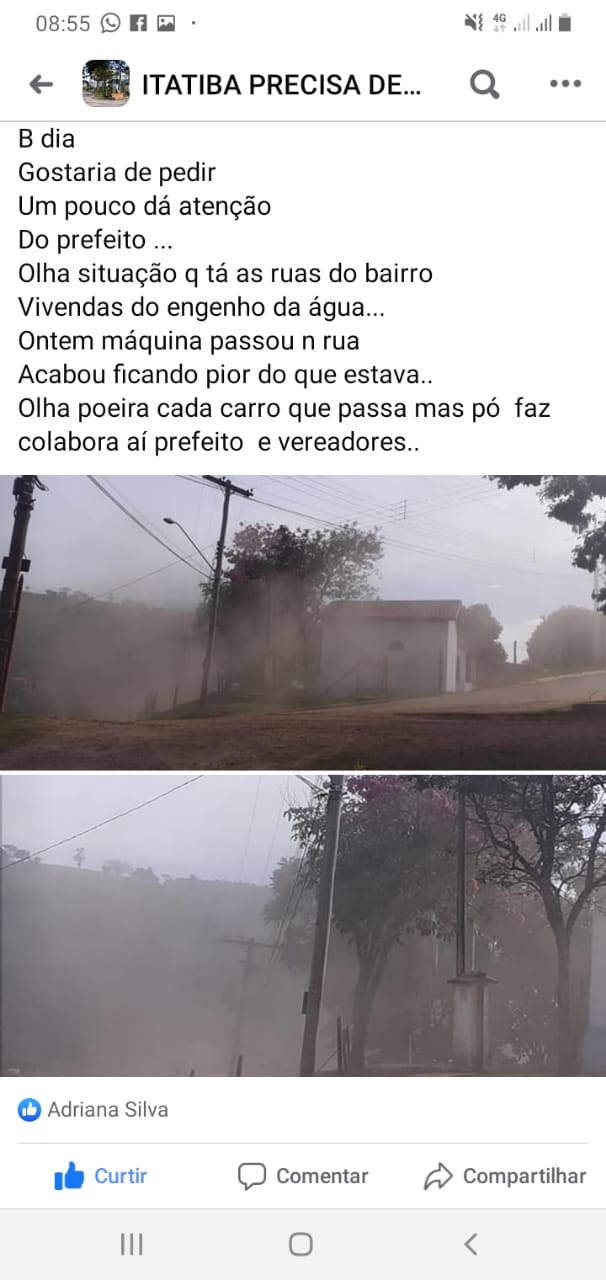 